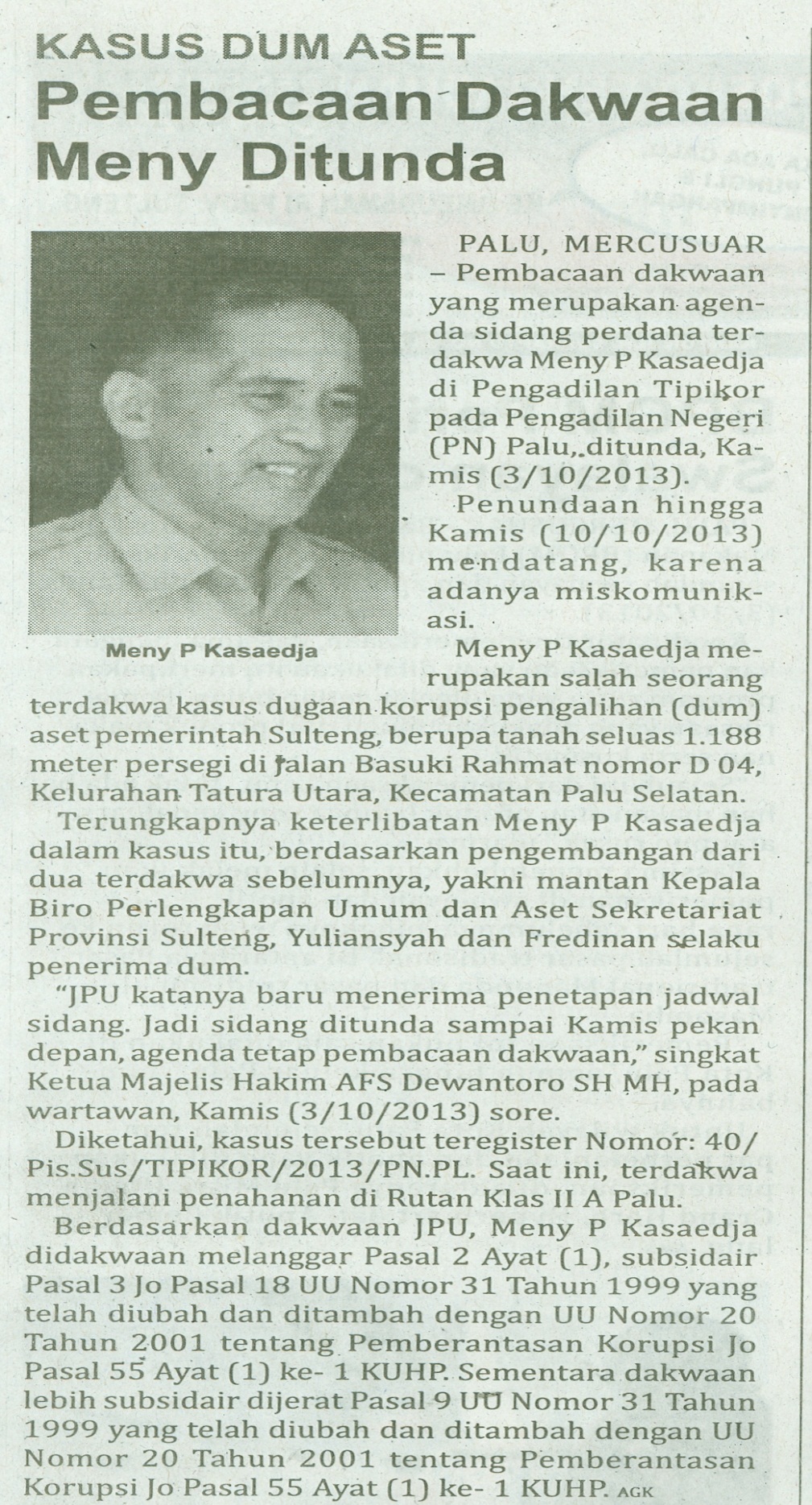 Harian	:MercusuarKasubaudSulteng IHari, tanggal:Jumat, 04 Oktober 2013KasubaudSulteng IKeterangan:Hal. 6 Kolom 1-2KasubaudSulteng IEntitas:Provinsi Sulawesi TengahKasubaudSulteng I